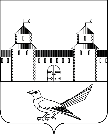 от_05.05.2017 № 707-пОб утверждении схемы расположенияземельного участка на кадастровом плане	В соответствии со статьёй 11.10 Земельного кодекса Российской Федерации, статьёй 16 Федерального закона от 06.10.2003 № 131 – ФЗ «Об общих принципах организации местного самоуправления в Российской Федерации», приказом Минэкономразвития РФ от 01.09.2014 № 540 «Об утверждении классификатора видов разрешенного использования земельных участков», руководствуясь статьями 32, 35, 40 Устава муниципального образования Сорочинский городской округ Оренбургской области, и поданным заявлением через МКУ «МФЦ» г.Сорочинск ( № 1355603                      от 28.04.2017), администрация Сорочинского городского округа Оренбургской области постановляет:       1. Утвердить схему расположения земельного участка условный номер 56:45:0102013: ЗУ1 с местоположением:   1.1. ЗУ1- Площадь земельного участка 998 кв. м., расположенный в кадастровом квартале: 56:45:0102013 по адресу: Российская Федерация, Оренбургская область, г. Сорочинск, ул. Березовая, 65. Разрешенное использование: для индивидуального жилищного строительства. Категория земель: земли населенных пунктов.      2. Контроль за исполнением настоящего постановления возложить на главного архитектора муниципального образования Сорочинский городской округ Оренбургской области Александра Федотовича Крестьянова.      3. Настоящее постановление вступает в силу со дня его подписания и подлежит размещению на Портале муниципального образования Сорочинский городской округ Оренбургской области.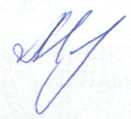 Глава муниципального образованияСорочинский городской округ                                               Т.П. МелентьеваРазослано: в дело, Управление архитектуры, прокуратуре, заявителю, Задорожневой О.В.Администрация Сорочинского городского округа Оренбургской области                                            П О С Т А Н О В Л Е Н И Е